CARLISLE EDUCATIONAL CHARITYGRANT APPLICATION FORM(Registration No. 509357)SECTION A – PERSONAL DETAILSPlease note all correspondence will be via emailIf the Carlisle Educational Charity awards you a grant, the money will be paid by cheque.  Please indicate which address you wish the cheque to be sent to: Home / Term Time.Parental Details (Including step parents or guardians if relevant):NB: You are only required to complete this section if you live at home or are financially dependent on parents/step parents/guardians.SECTION B - EDUCATIONDetails of Secondary/Further Education:Details of College/University Course you propose to attend/are attending:Please attach a copy of your confirmation letter/emailSECTION C – INCOMECurrent Gross (before tax) Annual Parental (or Guardian) income:(NOTE: if parent(s) is/are unemployed, please provide annual amount of benefits received)If parents are separated or divorced, please indicate which one you live with and the amount the other parent provides as financial support on an annual basis:If you do not receive financial support from your parents or guardian please provide the following details about your household income:							Annual Income £SECTION D – STUDENT FINANCEIf your course is at uni has an application been made to Student Finance?			YES/NOIf yes, attach a copy of the Financial Notification received.  If no state reasons: Has an application been made to any other organisation for financial support? YES/NOIf yes please give details of the organisation and the amount awarded:If your course is at college or other further education  has an application been made for grant, bursary or any other financial support?If yes, provide details of grant/loan and attach a copy of the Financial Notification received.  If no state reasons: SECTION E – APPLICATION FOR GRANT TO FUND TRAVEL(please note that travel does not include to and from College/University or travel home, it must be an essential part of your course)Travel DetailsSECTION F Please state how you found out about the Carlisle Educational Charity:Applicant’s SignaturePlease sign and date below to confirm that the information you have provided in application is true and accurate.  If you are emailing the form please enter your full name next to the signature.Signature:______________________________       Date:___________________How to submit your application:Please send the completed application form to the following:Email: cec@carlisle.gov.ukor 	Clerk to the Trustees	(FAO Jacqui Issatt)	Carlisle Educational Charity	Civic Centre	Carlisle	CA3 8QGIf you have any questions please contact Jacqui Issatt at the above address or phone (01228) 817557 or email democraticservices@carlisle.gov.ukFurther information regarding the Carlisle Educational Charity can be viewed on Carlisle City Council’s website:http://www.carlisle.gov.uk/Council/More-about-the-Council/Carlisle-Educational-CharityApplications forms must be completed and returned no later than 30 SEPTEMBER 2022~~~~~~~~~~~~~~~~~~~~~~~~~~~~~~~~~~~~~~~~~~~~~~~~~~~~~~~~~~~~~~~~~~APPLICATION CHECKLISTHave you attached the following information?	Offer or acceptance letter from University or College			YES/NO*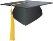 	Financial Notification from Student Finance/grant etc			YES/NO*	Acceptance letter to take part in travel 					YES/NO**You may not have the above documents when you fill in your application.  If you do not have the documents, please send your application anyway and send copies of the documentation to the address above as soon as you receive them. Full Name:Male or Female  M / FMale or Female  M / FMale or Female  M / FMale or Female  M / FMale or Female  M / FMale or Female  M / FMale or Female  M / FMale or Female  M / FDate of Birth:Date of Birth:Date of Birth:Age:MUST be under 25 on 1 October 2022Home Address:Home Address:Home Address:If you moved to Carlisle for study purposes only please tick here:  If you moved to Carlisle for study purposes only please tick here:  If you moved to Carlisle for study purposes only please tick here:  If you moved to Carlisle for study purposes only please tick here:  If you moved to Carlisle for study purposes only please tick here:  If you moved to Carlisle for study purposes only please tick here:  If you moved to Carlisle for study purposes only please tick here:  If you moved to Carlisle for study purposes only please tick here:  Term Time Address(if different from above):Term Time Address(if different from above):Term Time Address(if different from above):Telephone No:Telephone No:Email:Names:Address(es)Length of residence in Carlisle:Length of residence in Carlisle:DatesSchool/College/University attendedQualifications gainedName of College/University:Course title and year:Eg 1st, 2nd, 3rd(MUST be full time)Annual IncomeOccupation of father (or step father):£Occupation of mother (or step mother):£ApplicantPartner/Spouse: (if relevant)Length of residence in Carlisle:Length of residence in Carlisle:Applied to:Amount AwardedWhere are you travelling to:Date of travel:Purpose of travel:Estimated costs:Fares:Estimated costs:Accommodation:Estimated costs:Other Expenses (please specify: